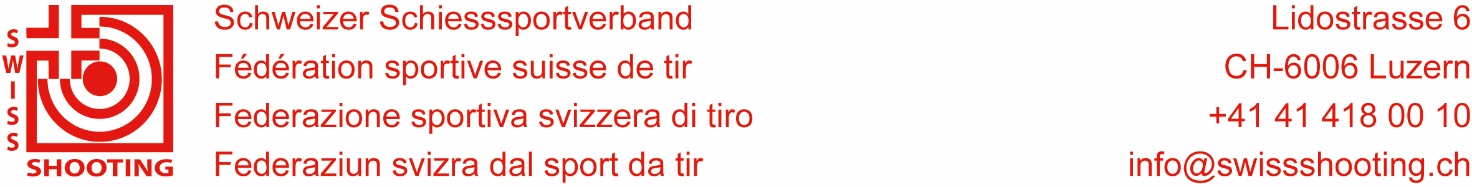 Gültig ab 01.01.2022Musterschiessplan 
für die Durchführung 
von VereinswettkämpfenPistolen 25/50mDie Formulierung der Bestimmungen des Musterschiessplanes gilt als Richtlinie für die Erarbeitung der Schiesspläne für Vereinswettkämpfe.Aus Gründen der besseren Lesbarkeit wird auf die gleichzeitige Verwendung weiblicher und männlicher Sprachformen verzichtet. Sämtliche Personenbezeichnungen gelten gleichwohl für beiderlei Geschlecht. GrundsätzeDie Regeln für das sportliche Schiessen (RSpS), speziell die technischen Regeln für alle Schiesssportdisziplinen (TRSP) schreiben vor, dass für jeden Schiessanlass ein Schiessplan, ein Reglement oder eine Ausführungsbestimmung (AFB) zu erstellen ist.Hinweise für den OrganisatorReglementeDer Musterschiessplan basiert auf den Regeln für das sportliche Schiessen (RSpS) und setzt sich aus dem Reglement und den neun Teil-Reglementen zusammen, die eine eigene Bezeichnung haben, aber integrierender Bestandteil der RSpS sind.Teil	Reglementstitel	DOKA	Reglement	1.10.4020 dB	Technische Regeln für alle Schiesssportdisziplinen (TRSP)	1.10.4021 dC	Technische Regeln Gewehr (TRG)	1.10.4022 dD	Technische Regeln Pistole (TRP)	1.10.4023 dE	Regeln für Wettkämpfe (RW)	1.10.4024 dF	Regeln für Teilnehmer (RT)	1.10.4025 dG	Regeln für die Infrastruktur (RI)	1.10.4026 dH	Regeln der finanziellen Leistungen (RFL)	1.10.4027 dI	Technische Regeln Gewehr Auflageschiessen (TRGA)	1.10.4028 dJ	Technische Regeln Pistole Auflageschiessen (TRPA)	1.10.4029 dDie von den Organisatoren von Vereinswettkämpfen vorgenommen Anpassungen dürfen den RSpS nicht widersprechen.Die RSpS inkl. die vorgenannten Teilreglemente stützen sich auf:die Statuten des Schweizer Schiesssportverbandes (SSV),die Statuten, Regeln und Bestimmungen des internationalen Schiesssportverbandes (ISSF);das Doping-Statut von Swiss Olympic und Stiftung Anti-Doping Schweiz;die Verordnung des Bundesrates über das Schiesswesen ausser Dienst (SR 512.31), die Schiessverordnung VBS (SR 512.311), die Schiessanlagenverordnung (SR 510.512), die Technischen Belange der Schiessanlagen für das Schiesswesen ausser Dienst (SR 51.065) sowie das Verzeichnis der bewilligten Hilfsmittel zu Ordonnanzwaffen und zu den Bundesübungen zugelassenen Waffen (Form. 27.132);das Disziplinarreglement des SSV;die Statuten und Allgemeinen Versicherungsbedingungen der USS.Für das sportliche Schiessen gelten die RSpS des SSV. Wo diese keine Regelung enthält, sind die ISSF-Regeln anwendbar.AllgemeinesAlle gelb markierten Stellen sind anlassabhängig. Alle nicht farblich markierten Teile des Musterschiessplanes haben verbindlichen Charakter.Gestaltung, Darstellung und Layout sind dem Organisator überlassen und können nach seinen Vorstellungen und Wünschen angepasst und verändert werden.Die Schiesspläne sind in jedem Fall in ihrer definitiven Form durch den zuständigen RL Freie Schiessen des KSV zu genehmigen, dieses Muster entbindet die Organisatoren nicht von der Genehmigungspflicht.Die Anzahl Stiche bei Vereinswettkämpfen ist auf drei Stiche beschränkt. Wird ein Einheitswettkampf (Vereins-, Mannschafts-, oder Gruppenwettkampf) durchgeführt, können vier Stiche angeboten werden. Grundlagen (bei Festbeginn)Grundlagen für die Gestaltung dieses Schiessplanes sind die unter RSpS Artikel 2 aufgeführten Dokumente in der Fassung zum Zeitpunkt der Genehmigung des Schiessplanes.Beim  ????????? kommen die bei Festbeginn geltenden Fassungen zur Anwendung. Ergeben sich daraus Widersprüche zu den Schiessplanbestimmungen, so gelten die aktuellen Fassungen.LizenzpflichtAn Vereinswettkämpfen, gemäss Definition RSpS RW 1.10.4024, Artikel 3 dürfen nur lizenzierte Mitglieder eines Vereins teilnehmen, der einem KSV des Schweizer Schiesssportverbandes angehört sowie lizenzierte Mitglieder der dem SSV angeschlossenen schweizerischen Schützenvereine im Ausland.Mehrfachmitglieder: Mehrfachmitglieder sind Teilnehmende, welche neben ihrem Stammverein Mitglied in anderen Vereinen sind. Sie müssen mit ihrem Stammverein konkurrieren. Eine Teilnahme mit einem anderen Verein, von welchem sie als Mitglieder gemeldet sind, ist nur erlaubt, wenn der Stammverein nicht an der Vereinskonkurrenz oder am Gruppenwettkampf teilnimmt.Bewilligung, Anmeldung und Abrechnung von AnlässenDie KSV/UV entscheiden unter Berücksichtigung aller angemeldeten Schiessen und regionalen Interessen endgültig aufgrund der eingegangenen Anmeldungen über die Bewilligung von Anlässen.Der SSV veröffentlicht die bewilligten Wettkämpfe in den dafür geeigneten Medien.Die Organisatoren müssen bis zu den, von den KSV festgelegten Terminen, spätestens aber bis 1. Oktober des Vorjahres die Anlässe beim zuständigen Funktionär KSV anmelden.Dauer des Anlasses: Maximal vier Wochen.Die Anmeldung muss enthalten:
durchführender Verband oder Verein (VVA Nummer), Bezeichnung, Ort und Datum des Anlasses, budgetierte Anzahl Teilnehmer.Die Organisatoren rechnen mit dem KSV ab.Die Abrechnung erfolgt einmal jährlich; Abrechnungsstichtag ist der 31. Oktober. Die nach dem 31. Oktober stattfindenden Anlässe sind in der Berichterstattung der KSV des folgenden Jahres aufzuführen.Der Organisator veröffentlicht die Rangliste innert vier Wochen nach dem letzten Schiesstag im Internet oder stellt jeder rangierten Einheit per E-Mail bzw. per Post kostenlos ein Exemplar zu.Teilnahmeberechtigung an SchiessanlässenDer Teilnehmer darf am gleichen Schiessanlass nur mit einem (1) Verein pro Disziplin teilnehmen und nur in einer (1) Kategorie schiessen. Die Teilnahme von Mehrfachmitgliedern mit einem Verein, bei dem sie als Aktiv-B-Mitglied erfasst sind, ist nur möglich, wenn:a)	der Disziplinen-Stammverein am gleichen Verbands-, Vereins-, Mannschafts- oder 	Gruppenwettkampf nicht teilnimmt.b)	das Reglement des Wettkampfes nichts Anderes vorsieht.Nimmt der Stammverein trotzdem an diesem Anlass teil, so wird der Teilnehmer in der Einzelrangliste aufgeführt. Das Resultat zählt aber nicht für den Formationswettkampf beider Vereine.Altersstufen und StellungserleichterungFrauen und Männer schiessen in den gleichen Altersstufen.Enthalten der Schiessplan bzw. das Reglement keine besonderen Bestimmungen, erfolgt keine getrennte Rangierung.Junioren sind Schützen, die am 31. Dezember des Wettkampfjahres den 21. Geburtstag noch nicht erreicht haben. Veteranen sind Schützen, die am 31. Dezember des Wettkampfjahres den 60. Geburtstag erreicht haben. Senior-Veteranen sind Schützen, die am 31. Dezember des Wettkampfjahres den 70. Geburtstag erreicht haben.Bei Kalenderjahr übergreifenden Wettkämpfen ist das am Ende des Wettkampfes erreichte Altersjahr massgebend.Altersstufen:							Für Jahr 2022	Junioren	U17	10 – 16 Jahre	(Jahrgang 2012 – 2006)	Junioren	U21	17 – 20 Jahre	(Jahrgang 2005 – 2002)	Elite		E	21 – 45 Jahre	(Jahrgang 2001 – 1977)	Senioren	S	46 – 59 Jahre	(Jahrgang 1976 – 1963)	Veteranen	V	60 – 69 Jahre	(Jahrgang 1962 – 1953)	Seniorveteranen	SV	ab 70 Jahre 	(Jahrgang 1952 und älter)	(Siehe Homepage SSV, automatische Berechnung der Altersstufe aus dem Altersjahr oder dem Jahrgang)Auf Verlangen haben sich die Teilnehmer mit der Mitgliederkarte des SSV auszuweisen.Junioren, Veteranen und Seniorveteranen haben nur dann Anrecht auf die im Schiessplan vorgesehenen Vergünstigungen, wenn ihr Standblatt oder die Schiesskarte entsprechend gekennzeichnet wurde.Vom SSV bewilligte Stellungserleichterungen und Abänderungen von Sportgeräten werden anerkannt. Auf Verlangen muss die Bewilligung des SSV vorgewiesen werden.Die Verwendung von Schiesshilfen für Junioren ist nicht erlaubt. Es werden auch keine Stellungserleichterungen gewährt.RangordnungEnthält der Schiessplan bzw. das Reglement keine besonderen Bestimmungen, entscheiden bei Gleichheit der Resultate zuerst die höhere Anzahl Tiefschüsse (z.B. 10er, 9er, 8er usw.) des ganzen Programms (ohne Probeschüsse), dann das Alter über den Rang.Die Reihenfolge wird bei Rangierungen nach dem Alter wie folgt festgelegt:a)	Junioren (U13 bis U21) aufsteigendb)	Seniorveteranen (SV), absteigendc)	Veteranen (V), absteigendd)	Senioren (S), absteigende)	Elite (E), absteigend Der Schiessplan bzw. das Reglement kann die Zusammenlegung von Altersstufen vorsehen.Bei Einzel- und Formationswettkämpfen muss nach der im Schiessplan bzw. im Reglement festgelegten Reihenfolge der Auszahlungs- und Gabenstiche rangiert werden.Altersausgleich und Altersvergünstigungen Für die Abgabe von Auszeichnungen wird ein Altersausgleich durch Abgabe der Auszeichnungen für tiefere Punktzahlen gewährt.Für Meisterschaften gelten die entsprechenden Reglemente und AFB der Meisterschaften.In den Gruppen- und Mannschaftsmeisterschaften wird kein Altersausgleich gewährt.Der Altersausgleich für die Altersstufen Junioren, Veteranen (V) und Seniorveteranen (SV) wird im Minimum wie folgt festgelegt:	Pistole 25m	Pistole 50mAuszeichnungsquoten und AuszeichnungslimitenDen Organisatoren wird empfohlen, eine Auszeichnungsquote von mindestens 65 % anzustreben.Sämtliche Auszeichnungslimiten beziehen sich auf die Alterskategorien Elite (E) und Senioren (S).Die Limiten für, Junioren (U17-U21), Veteranen (V) und Seniorveteranen (SV) sind entsprechend zu reduzieren.Übersicht der Zusammensetzung der Teilnahmekosten nach den unterschiedlichen Sticharten (Sicht Teilnehmer)Die Teilnahmekosten (Preis) pro Stich setzen sich zusammen aus Stichgeld, Gebühren, Beiträgen und übrigen Kosten.Die Definitionen der diversen Kostenarten siehe Artikel 12 und folgendeArtikel 12	StichgeldDoppelgeld: 	Wenn bei Stichen mit / ohne Auszeichnungen und mit Auszahlungen / Gaben von den Teilnahmekosten alle Kosten für Gebühren, Beiträge und übrige Kosten abgezogen sind, entsteht als Resultat das Doppelgeld. Dieses muss mit mindestens 60% an die Teilnehmer oder Formationen ausbezahlt werden.Kontrollgeld:	Wenn bei Stichen mit Auszeichnungen und ohne Auszahlungen / Gaben  von den Teilnahmekosten alle Kosten für Gebühren, Beiträge und übrige Kosten abgezogen sind, entsteht als Resultat das Kontrollgeld. Dieses muss ausgewiesen werden.Schussgeld:	Wenn bei Stichen ohne Auszeichnungen und ohne Auszahlungen / Gaben von den Teilnahmekosten alle Kosten für Gebühren, Beiträge und übrige Kosten abgezogen sind, entsteht als Resultat das Schussgeld. Dieses kann ausgewiesen werden.Rangeurgeld gehört in Kap. V, übrige Kosten.Artikel 13	Gebühren und AbgabenVerbandsgebühren:	Spezielle Abgaben an SSV/KSV/UV oder Unterorganisationen für z.B. Sicherheitsvorschriften, temporäre Schiessanlagen u.a.Kantonalgebühr:	Bei kantonalen Anlässen kann für ausserkantonale Vereine oder Teilnehmende eine Gebühr verlangt werden.SSV-Gebühren:	Teilnahmegebühr pro Teilnehmer bei gebührenpflichtigen Anlässen (Details siehe RFL 1.10.4027.d, Art. 1 und folgende).Abgaben: 		Die KSV legen die für sie und allenfalls für ihre Unterorganisationen bestimmten Abgaben fest. Die Abgaben an den SSV werden an der DV des SSV festgelegt.Artikel 14	Beiträge und übrige KostenSport- und Ausbildungsbeitrag (Sportrappen): Für jeden Wettkampfschuss wird neben dem Einstandspreis der Munition ein Beitrag für Sport- und Ausbildung erhoben (Details siehe RFL 1.10.4027.d, Art. 9).Sportförderung und weitere Beiträge: Zusätzlich zum Preis für das Schiessbüchlein (Schiesskarte) kann durch den Organisator pro Teilnehmer, Wettbewerb oder Stich ein zweckgebundener Beitrag erhoben werden. Dieser ist speziell auszuweisen.Übrige Kosten Einkaufskosten für Munition und die restlichen Kosten werden in der Regel gesamthaft aufgeführt. Bei Grossanlässen sind spezielle, anlassabhängige Kosten zu begründen und auszuweisen (Rangeurgeld, Entsorgungsgebühren, Umweltabgaben, Festbüchsenmacher, Einrichtungen, usw.).Artikel 15	Anlässe mit mehreren StichenDie Teilnahmegebühr pro Teilnehmer ist pro Anlass zu rechnen.Bei Anlässen mit mehreren Stichen dürfen gleichartige Kostenanteile pro Stich oder Schuss (wie Schussgeld, Kontrollgeld, Entsorgungsgebühr) wertmässig nicht variieren.Artikel 16	Aufteilung der GabenDie Gabensammlung ist im Verhältnis der Doppelgelder anteil- und wertmässig auf die einzelnen Stiche aufzuteilen. Innerhalb der Stiche sind die Gaben nach demselben Prinzip auf die einzelnen Sportgeräte aufzuteilen.In den Stichen und Formationswettkämpfen müssen mindestens 60 Prozent der Doppelgelder als Gaben verteilt werden. Werden Sach- und Bargaben zugeteilt, müssen mindestens 50 Prozent der Gaben in bar verteilt werden.Der Gabensatz muss an mindestens 50 Prozent der Teilnehmer jedes Stiches verteilt werden.Erreicht die effektive Auszahlung bei Stichen mit festen zugeteilten Gaben und / oder sofortiger Auszahlung:a)	weniger als 50 Prozent vom Doppelgeld, muss der gesamte Differenzbetrag bis zum  dieser Gabenquote von 60 Prozent zur Verlängerung oder Verbesserung des Gabensatzes des betreffenden Stiches nachbezahlt werden;b)	50 bis 60 Prozent der Doppeleinnahmen, muss der gesamte Differenzbetrag bis zum Erreichen der Gabenquote von 60 Prozent entweder zur Verlängerung oder Verbesserung des Gabensatzes des betreffenden Stiches nachbezahlt werden oder einem Formationswettkampf zufliessen.Die Art der Zuweisung ist im Schiessplan bzw. im Reglement zu vermerken. Die Verschiebung von Differenzbeträgen zwischen den einzelnen Kategorien ist nicht zulässig.Pistolenschützen Musterberg
(www.sg-musterberg.ch)44. Frühjahrsschiessen 2022Pistole 50/25mSchiessplatz Regionale Schiessanlage MusterbergKoordinaten GPS xxx / xxx 
(siehe Situationsplan)10 Lauf-/Zugscheiben 50m
10 Drehscheiben 25mEinzel- und Formationswettkampf P50/25 VereinGruppeAuszahlungJung und AltMannschaftTeamFreitag,	25. Mai 2022	17.00 – 19.30 Uhr
Samstag,	26. Mai 2022	09.00 – 11.30 / 13.30 – 16.30 Uhr
Samstag,	02. Juni 2022	09.00 – 11.30 / 13.30 – 16.30 UhrGleichzeitig finden in der Region statt:
13. Talschiessen (SG Tal) 50 m, RSA Talmatten
15. Grütmattschiessen (SG Grüt) 25 m, Schiessplatz GrüttenWir heissen alle Schützinnen und Schützen herzlich willkommen, wünschen allen ‚Guet Schuss’ und einen angenehmen Aufenthalt in Musterberg.Unsere SponsorenAllgemeine Bestimmungen	P25/P50Aus Gründen der besseren Lesbarkeit wird auf die gleichzeitige Verwendung weiblicher und männlicher Sprachformen verzichtet. Sämtliche Personenbezeichnungen gelten gleichwohl für beiderlei Geschlecht.Vorschriften	Der Anlass basiert auf den Regeln für das Sportliche Schiessen (RSpS) und den neun Teilreglementen des SSV, sowie sämtlichen Vorschriften, Reglementen, Weisungen, Ausführungsbestimmungen (AFB) und dem Hilfsmittelverzeichnis VBS. 	Diese Vorschriften regeln alle im Schiessplan nicht explizit aufgeführten Positionen und stehen in der Schiessanlage zur Verfügung. Sie sind vom Organisator jederzeit anzuwenden.	Alle Teilnehmer die an diesem Vereinswettkampf teilnehmen, anerkennen diese Schiessplan-Bestimmungen und Vorschriften sowie allfällige weitere Vorschriften und Weisungen, die in den Schiessständen angeschlagen sind, als gegenseitigen Vertrag.Anlasskategorie	Beim Schiesswettkampf handelt es sich um einen Vereinswettkampf nach RSpS, RW 1.10.4024 Art. 3. Der Anlass ist gebühren- und lizenzpflichtig.Altersstufen		Junioren	U17	10 – 16 Jahre	(Jahrgang 2012 – 2006)		Junioren	U21	17 – 20 Jahre	(Jahrgang 2005 – 2002)		Elite	E	21 – 45 Jahre	(Jahrgang 2001 – 1977)		Senioren	S	46 – 59 Jahre	(Jahrgang 1976 – 1963)		Veteranen	V	60 – 69 Jahre	(Jahrgang 1962 – 1953)		Seniorveteranen	SV 	ab 70 Jahre	(Jahrgang 1952 und älter)Teilnahmeberechtigung	Der Teilnehmer darf am gleichen Schiessanlass nur mit einem (1) Verein pro Disziplin teilnehmen und nur in einer (1) Kategorie schiessen.Mehrfachmitglieder sind Teilnehmer, welche neben ihrem Stammverein Mitglied in anderen Vereinen sind. Sie müssen mit ihrem Stammverein konkurrieren. Eine Teilnahme mit einem anderen Verein, von welchem sie als Mitglieder gemeldet sind, ist nur erlaubt, wenn der Stammverein nicht an der Vereinskonkurrenz, am Mannschafts- oder Gruppenwettkampf teilnimmt.	Nimmt der Stammverein trotzdem an diesem Anlass teil, so wird der Teilnehmer in der Einzelrangliste aufgeführt. Das Resultat zählt aber nicht für den Formationswettkampf beider Vereine. Munition	Mit der Ordonnanzpistolen muss die vom Organisator abgegebene Munition verschossen. Für Pistolen 50m, Randfeuer- und Zentralfeuerpistole ist die handelsübliche Kaufmunition im Rahmen der ISSF-Regeln von den Teilnehmer mitzubringen. Die Hülsen bleiben Eigentum des Organisators.Sportgerätekontrolle	Die Sportgeräte sind entladen in geeigneten Behältnissen zu transportieren und dürfen erst auf der Ladebank ausgepackt werden. Die Mündung ist immer Richtung Scheiben zu richten.
Nach dem Schiessen haben die Teilnehmer die Pistole zu entladen, zur Entladekontrolle vorzuweisen und auf der Ladebank in das Behältnis einzupacken.Absenden	Es findet kein Absenden statt.	Die Ranglisten werden innert vier Wochen nach dem letzten Schiesstag im Internet veröffentlicht.	Die Ranglisten werden innert vier Wochen nach dem letzten Schiesstag jeder rangierten Einheit per E-Mail bzw. per Post kostenlos zugestellt.Haftung	Der Organisator übernimmt keine Haftung für Sportgeräte und Gegenstände.Versicherung	Alle Teilnehmer sind nach den Bestimmungen der USS versichert. Die Versicherten verzichten gegenüber dem Organisator auf weitere Ansprüche.Proteste u. Beschwerden	Bezüglich Protesten und Beschwerden wird auf die RSpS, Teil RW, Art. 42 und 43 verwiesen.Anmeldungen	Per E-Mail oder unter Verwendung der Anmeldekarten bis spätestens 30. April 2022 an:
Schützengesellschaft Musterberg
Postfach
9901 Musterberg
Telefon 099 299 99 99 (Paul Muster),  E-Mail: pa.mu@bluewin.chKontakt	Telefon Schiessanlage während den Schiesszeiten 099 299 99 99Pistolenschützen Musterberg	Musterberg, ????????
Der Präsident	Der Aktuar
Fritz Muster	Hans MusterSchiessplan geprüft und genehmigtKSV XX RL Freie Schiessen 25/50m	Musterwil, ??.??.????	Jakob MusterVerein	P50Sportgeräte	Kat. A:  Pistolen 50m (FP)
Kat. B:  Randfeuerpistolen (RF)
Kat. C:  Ordonnanzpistolen (OP)Scheibe	P10Schiessprogramm	  2 Schuss Probe	10 Schuss EinzelTeilnahmekosten	CHF 20.00 (FP / RF)
(Kontrollgeld CHF 16.30, Gebühren CHF 2.50, Sportrappen CHF 1.20)	CHF 23.00 (OP)	(Kontrollgeld CHF 16.30, Gebühren CHF 2.50, Munition CHF 4.20)Auszeichnungen		E/S	     U19/U21/V	    U13/U15/U17/SV	Pistolen 50m (FP)	 90	88	87
Randfeuerpistolen (RF)	 84	82	81
Ordonnanzpistolen (OP)	 81	79	78Bestimmung	Der Stich „Verein“ ist für Teilnehmer, deren Verein an der Vereinskonkurrenz P50 teilnimmt, obligatorisch und zählt für die Vereinskonkurrenz.Reglement für die VereinskonkurrenzTeilnahme Vereine	Zur Vereinskonkurrenz sind alle einem KSV des SSV angeschlossenen P50-Vereine teilnahmeberechtigt.		Vereine, die die Mindestteilnehmerzahl für die Vereinskonkurrenz erreichen, müssen an dieser teilnehmen.Teilnehmer	Teilnehmer müssen dem betreffenden Verein als lizenziertes Mitglied angehören und sind verpflichtet, den Stich „Verein“ zu lösen und zu schiessen. Ein Verein darf kein lizenziertes Mitglied von der Vereinskonkurrenz ausschliessen.	Teilnehmer dürfen den Stich „Verein“ auch dann schiessen, wenn der Verein, bei welchem sie Mitglied sind, nicht an der Vereinskonkurrenz teilnimmt.Streitfälle	Alle Streitfälle über die Zulassung oder Disqualifikation von Vereinen und Teilnehmer entscheidet auf Antrag des Organisators der Vorstand der KSV mit Rekursmöglichkeit an die Rechtspflegeorgane des SSV.Kategorieneinteilung	Alle Vereine konkurrieren in der vom SSV festgelegten Kategorie (Stand bei Festbeginn). Die Vereinskonkurrenz wird in 3 Kategorien mit einer Gesamtrangliste ausgetragen.Schiessprogramm	Es zählen die Resultate des Stiches „Verein P50“.Kosten Verein	CHF 30.00	(CHF 30.00 Doppelgeld)Pflichtresultate	Die Anzahl der Pflichtresultate entspricht in allen Kategorien 50 % der Anzahl der geschossenen Resultate aller Teilnehmer eines Vereins. Im Minimum zählen je 5 pro Kategorie. Bruchteile fallen weg. Vereinsresultat	Zur Ermittlung des Vereinsresultates werden die besten Einzelresultate des Vereins berücksichtigt.Berechnungsart	Zum Total der Pflichtresultate wird 2% der Summe der Nichtpflichtresultate hinzugezählt. Die Summe wird geteilt durch die Anzahl der Pflichtresultate. Die Berechnung wird auf drei Dezimalstellen abgerundet.Rangordnung		Bei Gleichheit entscheidet die grössere Teilnehmerzahl, anschliessend die besseren Einzelresultate.	Rangierung	Alle Vereine, welche die Mindestpflichtresultate für die Berechnung des Vereinsresultates erreichen, werden rangiert.Gabensatz	Mindestens 60% der Vereins- und Einzeldoppel, Beitrag aus der Gabensammlung und eventuelle Differenzbeträge aus den Auszahlungsstichen an 50% der rangierten Vereine.Vereinsgaben		Alle rangierten Vereine sind gabenberechtigt und erhalten eine Bargabe.		1. Gabe	CHF	200.00
2. Gabe	CHF	150.00
3. Gabe	CHF	100.00
letzte Gabe	CHF	30.00Vereinsauszeichnung	Keine Vereinsauszeichnung.Gruppenwettkampf	P50Sportgeräte	Kat. A:  Pistolen 50m (FP)
Kat. B:  Randfeuerpistolen (RF)
Kat. C:  Ordonnanzpistolen (OP)Scheibe	P10Schiessprogramm	  2 Schuss Probe	10 Schuss EinzelTeilnahmekosten	CHF 20.00 (FP / RF) 
(Kontrollgeld CHF 15.30, Gebühren CHF 2.50, Munition CHF 4.20)	CHF 23.00 (OP)	(Kontrollgeld CHF 16.30, Gebühren CHF 2.50, Munition CHF 4.20)Auszeichnungen		E/S	     U19/U21/V	    U13/U15/U17/SV	Pistolen 50m (FP)	 90	88	87
Randfeuerpistolen (RF)	 84	82	81
Ordonnanzpistolen (OP)	 81	79	78Reglement für den GruppenwettkampfTeilnahme	Jeder einem KSV des SSV angeschlossene P50-Verein sind teilnahmeberechtigt und können sich mit einer beliebigen Anzahl Gruppen am Wettkampf beteiligen.	Je 5 lizenzierte Teilnehmer aus dem gleichen Verein bilden eine Gruppe. Die Teilnehmer dürfen nur in einer Gruppe schiessen.Kategorien	Der Gruppenwettkampf wird in einer Kategorie ausgetragen.Schiessprogramm	Es zählen die Resultate des Stiches „Gruppe“.Kosten Gruppe	Kostenlos
Gabensatz	60% der Einzeldoppel plus ein allfälliger Differenzbetrag aus dem Auszahlungsstich wird an 50% der rangierten Gruppen in jeder Kategorie abgegeben.. Für den ersten Rang werden mind. CHF 100.00 garantiert.Gruppengaben	1. Gabe   	CHF  200.00	Letzte Gabe	CHF    20.00Rangordnung	Das Total der 5 Einzelresultate bestimmt den Rang. Bei Punktgleichheit entscheiden die besseren Einzelresultate, dann die Tiefschüsse der ganzen Gruppe.Rangverkündigung	Es findet keine Rangverkündigung statt. Bestimmungen	Auf dem Anmeldetalon muss ein PC oder Bankkonto vermerkt sein.	Während dem Anlass nicht bezogene Einzel-Auszeichnungen verfallen zu Gunsten des Organisators.Auszahlung	 P50Sportgeräte	Kat. A:  Pistolen 50m (FP)
Kat. B:  Randfeuerpistolen (RF)
Kat. C:  Ordonnanzpistolen (OP)Scheibe	 P10Schiessprogramm	2 Schuss Probe	6 Schuss EinzelTeilnahmekosten	CHF 13.00 (FP / RF)
(Doppelgeld  CHF 12.20, Sportrappen CHF 0.80)	CHF 15.00 (OP)	(Doppelgeld  CHF 12.20, Munition CHF 2.80)Gabensatz	Mindestens 60% des Doppelgeldes als sofortige Barauszahlung. Sollte die sofortige Barauszahlung nicht mindestens 50% betragen, wird der gesamte Differenzbetrag als Verbesserung oder Verlängerung der Gabenreihe nachbezahlt. Beträgt die sofortige Barauszahlung 50-60%, so wird der Differenzbetrag der Vereinskonkurrenz P50 zugewiesen.Sofortige 		    Kat. A	    Kat. B	    Kat. CBarauszahlungen
60 Punkte	CHF   35.00	CHF   40.00	CHF   50.00
59 Punkte	CHF   25.00	CHF   32.00	CHF   40.00
58 Punkte	CHF   15.00	CHF   25.00	CHF   30.00
57 Punkte	CHF   13.00	CHF   18.00	CHF   22.00
56 Punkte	CHF   10.00	CHF   14.00	CHF   17.00
55 Punkte	CHF     8.00	CHF   10.00	CHF   14.00
54 Punkte	CHF     5.00	CHF     8.00	CHF   10.00
53 Punkte		CHF     5.00	CHF     8.00	52 Punkte	CHF     6.00	51 Punkt		CHF     4.00	Die Barauszahlungen müssen während der Dauer des Festes bezogen werden, sonst verfallen sie zu Gunsten des Organisators.Rangordnung	Bei Punktgleichheit entscheiden die Tiefschüsse, dann das Alter nach RSpS SSV.	Die Barauszahlungen/Gaben sind im Verhältnis der Doppelgelder anteilmässig auf die drei Kategorien zu verteilen.Auszeichnung	KeinePreisgelder	Erreichen die Auszahlungen nicht mindestens 60% des Doppelgeldes an mindestens 50% der Doppler in jeder Kategorie, wird der Differenzbetrag für die Juniorenförderung verwendet.Gruppenwettkampf „Jung & Alt“	P50Zweck	Dieser Wettkampf wird vom KSV unterstützt. Er bezweckt die Förderung des Schiesssportes bei jungen Vereinsmitgliedern. Gleichzeitig soll die Zusammenarbeit der Generationen verbessert und die Verantwortung der älteren Vereinsmitglieder gegenüber den jungen Mitgliedern gefördert werden.Gruppenbildung	Eine Gruppe besteht aus 5 lizenzierten Teilnehmer des gleichen Vereins, wovon deren 3 nicht älter und 2 älter als 25 Jahre sein müssen.Wettkampfprogramm	Es zählt das Programm der Vereinskonkurrenz P50.Kosten Gruppe	KostenlosRangordnung	Das Total der 5 Einzelresultate bestimmt den Rang. Bei Punktgleichheit entscheiden die besseren Einzelresultate, dann die Tiefschüsse der ganzen Gruppe.Rangordnung	Es wird eine separate Rangliste erstellt.Gabensatz	  1. Rang	CHF 200.00
  2. Rang	CHF 150.00
  3. Rang	CHF 100.00
  4. Rang	CHF   80.00
  5. Rang	CHF   60.00
  6. Rang	CHF   50.00
  7. Rang	CHF   40.00
  8. Rang	CHF   30.00
  9. Rang	CHF   20.00
10. Rang	CHF   10.00Spezialpreis	CHF 150.00 für die höchste reine Freipistolengruppe.Bestimmungen	Jeder Teilnehmer kann nur in einer Gruppe teilnehmen.	Das Gruppenstandblatt muss vor Schiessbeginn des ersten Teilnehmers bei 	der Standblattausgabe abgegeben werden.	Auf dem Anmeldetalon muss ein Post- oder Bankkonto vermerkt sein.Verein	P25Sportgeräte	Kat. D:	Randfeuerpistolen (RF) und Zentralfeuerpistolen (CF)
Kat. E:	Ordonnanzpistolen (OP)Scheibe	25m Schnellfeuerscheibe ISSF (Wertungszone 5-10)Schiessprogramm	Probeserie 5 Schuss in 50 Sekunden ohne Zeitangabe		1 Serie zu  5 Schuss in 50 Sekunden ohne Zeitangabe
1 Serie zu  5 Schuss in 40 Sekunden ohne Zeitangabe
1 Serie zu  5 Schuss in 30 Sekunden ohne ZeitangabeTeilnahmekosten	CHF 21.00 (RF / CF)
(Kontrollgeld CHF 16.50, Gebühren CHF 2.50, Sportrappen CHF 2.00)	CHF 26.00 (OP)	(Kontrollgeld CHF 16.50, Gebühren CHF 2.50, Munition CHF 7.00)Auszeichnungen			E/S	U19/U21/	U13/U15/				V	U17/SV	Kat. D	Randfeuerpistolen (RF)	135	132	129	Zentralfeuerpistolen (CF)	135	132	129
Kat. E	Ordonnanzpistolen (OP)	129	126	123Bestimmung	Der Stich „Verein“ ist für Teilnehmer, deren Verein an der Vereinskonkurrenz P25 teilnimmt, obligatorisch und zählt für die Vereinskonkurrenz.Reglement für die VereinskonkurrenzTeilnahme Vereine	Zur Vereinskonkurrenz sind alle einem KSV des SSV angeschlossenen P25-Vereine teilnahmeberechtigt.	Vereine, die die Mindestteilnehmerzahl für die Vereinskonkurrenz erreichen, müssen an dieser teilnehmen.Teilnehmer	Teilnehmer müssen dem betreffenden Verein als lizenziertes Mitglied angehören und sind verpflichtet, den Stich „Verein“ zu lösen und zu schiessen. Ein Verein darf kein lizenziertes Mitglied von der Vereinskonkurrenz ausschliessen.	Teilnehmer dürfen den Stich „Verein“ auch dann schiessen, wenn der Verein, bei welchem sie Mitglied sind, nicht an der Vereinskonkurrenz teilnimmt.Streitfälle	Alle Streitfälle über die Zulassung oder Disqualifikation von Vereinen und Teilnehmer entscheidet auf Antrag des Organisators der Vorstand der KSV mit Rekursmöglichkeit an die Rechtspflegeorgane des SSV.Kategorieneinteilung	Alle Vereine konkurrieren in der vom SSV festgelegten Kategorie   (Stand bei Festbeginn). Die Vereinskonkurrenz wird in 2 Kategorien  mit einer Gesamtrangliste ausgetragen. Schiessprogramm	Es zählen die Resultate des Stiches „Verein P25“.Teilnahmekosten Verein	CHF 30.00	(CHF 30.00 Doppelgeld)Pflichtresultate	Die Anzahl der Pflichtresultate entspricht in allen Kategorien 50 % der Anzahl der geschossenen Resultate aller Teilnehmer eines Vereins. Im Minimum Zählen je 5 pro Kategorie. Bruchteile fallen weg. Vereinsresultat	Zur Ermittlung des Vereinsresultates werden die besten Einzelresultate des Vereins berücksichtigt.Berechnungsart	Zum Total der Pflichtresultate wird 2% der Summe der Nichtpflichtresultate hinzugezählt. Die Summe wird geteilt durch die Anzahl der Pflichtresultate. Die Berechnung wird auf drei Dezimalstellen abgerundet.Rangordnung	Bei Gleichheit entscheidet die grössere Teilnehmerzahl, anschliessend die besseren Einzelresultate.Rangierung	Alle Vereine, welche die Mindestpflichtresultate für die Berechnung des Vereinsresultates erreichen, werden rangiert.Gabensatz	Mindestens 60% der Vereins- und Einzeldoppel, Beitrag aus der Gabensammlung und eventuelle Differenzbeiträge aus den Auszahlungsstichen an 50% der rangierten Vereine. Gaben		Alle rangierten Vereine sind gabenberechtigt und erhalten eine Bargabe.		1. Gabe	CHF	200.00
2. Gabe	CHF	150.00
3. Gabe	CHF	100.00
letzte Gabe	CHF	30.00Vereinsauszeichnung	Keine Vereinsauszeichnung. Auszahlung	P25Sportgeräte	Kat. D:	Randfeuerpistolen (RF) und Zentralfeuerpistolen (CF)
Kat. E:	Ordonnanzpistolen (OP)Scheibe	25m Schnellfeuerscheibe (Wertungszone 5-10)Schiessprogramm	2 Schuss Probe in 30 Sekunden	2 Serien à 5 Schuss in 30 Sekunden	•	Nach dem Kommando „LADEN“ muss sich der Schütze innert einer Minute einrichten.	•	Nach einer Minute kommandiert der Schiessleiter „ACHTUNG“. Die Scheiben werden weggedreht und die Serie gilt als gestartet.	•	Die Scheibe erscheint nach 7 Sekunden für 30 Sekunden.	•	Bevor die Scheibe erscheint, darf der Arm nicht mehr als 45 Grad angehoben werden.Teilnahmekosten	CHF 13.00 (RF / CF)
(Doppelgeld  CHF 11.80, Sportrappen CHF 1.20)	CHF 16.00 (OP)	(Doppelgeld  CHF 11.80, Munition CHF 4.20)Sofortige		    Kat. D	            Kat. EBarauszahlung		100 Punkte	CHF   40.00	CHF   60.00
  99 Punkte	CHF   25.00	CHF   50.00
  98 Punkte	CHF   20.00	CHF   40.00
  97 Punkte	CHF   15.00	CHF   30.00
  96 Punkte	CHF   10.00	CHF   20.00
  95 Punkte	CHF     8.00	CHF   10.00
  94 Punkte	CHF     6.00	CHF     8.00
  93 Punkte	CHF     5.00	CHF     6.00	Die Barauszahlungen müssen während der Dauer des Festes bezogen werden, sonst verfallen sie zu Gunsten des Organisators.Auszeichnungen	KeinePreisgelder	Erreichen die Auszahlungen nicht mindestens 60% des Doppelgeldes an mindestens 50% der Doppler in jeder Kategorie, wird der Differenzbetrag für die Juniorenförderung verwendet.			Mannschaftswettkampf	P25Sportgeräte	Kat. D: Randfeuerpistolen (RF) und Zentralfeuerpistolen (CF)
Kat. E: Ordonnanzpistolen (OP) Scheibe	25m Präzisionsscheibe Pistole (PP10/50cm)Schiessprogramm	Probe:	1 x 5 Schuss in Serie in 150 Sekunden ab Kommando
Wettkampf:	2 x 5 Schuss Serie in je 150 Sekunden ab KommandoTeilnahmekosten Einzel	CHF 20.00 (RF / CF)	(Inkl. Gebühren, ohne Munition)
CHF 23.00 (OP)	(Inkl. Gebühren und Munition)Mannschaft	eine Mannschaft besteht aus 8 lizenzierten Mitgliedern des gleichen Vereins.Einzelschützen	Einzelschützen sind zugelassen, wenn deren Verein mind. 1 vollständige Mannschaft stellt.Mannschaftsdoppel	CHF 30.00Gabensatz	Mind. 60 Prozent der Mannschaftsdoppel und Ergebnis der Gabensammlung an mindestens 50 Prozent der Mannschaften.Mannschaftsgaben	1. Gabe CHF  150.00
2. Gabe CHF  100.00
3. Gabe CHF    75.00
Weitere Gaben können zugeteilt werden.
Erste Bargabe:  CHF 50.00 letzte Bargabe:  CHF 10.00Rangordnung	Es wird nur eine Rangliste erstellt. Bei Punktegleichheit zählen zuerst die höheren Einzelresultate, dann die besseren Tiefschüsse aller Mannschaftsmitglieder.Auszeichnungen	Ein Taschenmesser oder Kranzkarte KSV XX, Wert CHF 10.00 
E/S	U21/V	U17/SV 		Kat. D 	Randfeuerpistolen (RF)	90	88	86			Zentralfeuerpistolen (CP)	90	88	86		Kat. E 	Ordonnanzpistolen (OP)	86	84	82 Bestimmungen	Während dem Anlass nicht bezogene Auszeichnungen verfallen zu Gunsten des Organisators.Team-Wettkampf	P25Sportgeräte	Kat. D: Randfeuerpistolen (RF) und Zentralfeuerpistolen (CF)
Kat. E: Ordonnanzpistolen (OP)Scheibe	25m Schnellfeuerscheibe ISSF, Wertungszone 5-10Schiessprogramm	Probe: 1 X 5 Schüsse Serie wie folgt:
2 x 5 Schüsse Serie wie folgt: Nach dem Kommando “LADEN” muss sich der Schütze innert einer Minute einrichten. Nach einer Minute kommandiert der Schiessleiter “START”. Die Scheiben werden weggedreht und die Serie gilt als gestartet. Die Scheibe erscheint nach 7 Sekunden fünfmal für 3 Sekunden mit Intervallen von 7 Sekunden. Bevor die Scheibe erscheint, darf der Arm nicht mehr als 45 Grad angehoben werden. Team	Ein Team besteht aus 3 lizenzierten Schützen des gleichen Vereins.Teilnahmekosten Team	CHF 20.00  plus CHF 4.25 pro Ordonnanzpistolenschütze.Munition	Für Ordonnanzpistolenschützen im Preis inbegriffen.Gabensatz	Mindestens 60 Prozent des Doppelgeldes und das Ergebnis der Gabensammlung an mindestens 50 Prozent der Teams. Spezialgaben	1. Gabe CHF 100.00
2. Gabe CHF   80.00
3. Gabe CHF   60.00
Weitere Gaben können zugeteilt werden.
Erste Bargabe:  CHF 40.00 letzte Bargabe:  CHF 10.00Rangordnung	Für die Gewinner von Spezialgaben: bei Punktgleichheit entscheiden das Total der 2. Serie, dann das Total der ersten Serie, dann die Tiefschüsse aller Teammitglieder, zuletzt das Los.Einzel - Auszeichnungen	keineBestimmungen	Auf die während 3 Sekunden freigegebene Scheibe darf nur je ein Schuss abgegeben werden. DurchgangSerieU19 / U21 / VU13 / U15 / U17 / SVPräzisionsdurchgangPro Serie1 Punkt2 PunkteSerienfeuerPro Serie1 Punkt2 PunkteSchnellfeuerdurchgangPro Serie1 Punkt2 PunkteScheibenartAnzahl SchussU19 / U21 / VU13 / U15/ U17 / SV4er- und 5er-Scheibebis 6 Schuss1 Punkt2 Punkte4er- und 5er-Scheibebis 12 Schuss2 Punkte3 Punkte4er- und 5er-Scheibeje weitere 1 - 6 Schuss1 Punkt2 Punkte10er-Scheibe und10er-Scheibe 50cmbis 6 Schuss1 Punkt2 Punkte10er-Scheibe und10er-Scheibe 50cmbis 12 Schuss2 Punkte3 Punkte10er-Scheibe und10er-Scheibe 50cmje weitere 1 - 6 Schuss1 Punkte2 Punkte100er-Scheibe 1mpro Schuss2 Punkte3 PunkteWichtiger HinweisWichtiger HinweisDie Übersicht ist ausgelegt für einen Anlass (Schiessplan) mit einem Stich. Bei Anlässen (Schiessplänen) mit                    mehreren Stichen sind die identischen Kosten anteilig pro Stich zu verteilen.Die Übersicht ist ausgelegt für einen Anlass (Schiessplan) mit einem Stich. Bei Anlässen (Schiessplänen) mit                    mehreren Stichen sind die identischen Kosten anteilig pro Stich zu verteilen.Die Übersicht ist ausgelegt für einen Anlass (Schiessplan) mit einem Stich. Bei Anlässen (Schiessplänen) mit                    mehreren Stichen sind die identischen Kosten anteilig pro Stich zu verteilen.Die Übersicht ist ausgelegt für einen Anlass (Schiessplan) mit einem Stich. Bei Anlässen (Schiessplänen) mit                    mehreren Stichen sind die identischen Kosten anteilig pro Stich zu verteilen.Die Übersicht ist ausgelegt für einen Anlass (Schiessplan) mit einem Stich. Bei Anlässen (Schiessplänen) mit                    mehreren Stichen sind die identischen Kosten anteilig pro Stich zu verteilen.Die Übersicht ist ausgelegt für einen Anlass (Schiessplan) mit einem Stich. Bei Anlässen (Schiessplänen) mit                    mehreren Stichen sind die identischen Kosten anteilig pro Stich zu verteilen.Die Übersicht ist ausgelegt für einen Anlass (Schiessplan) mit einem Stich. Bei Anlässen (Schiessplänen) mit                    mehreren Stichen sind die identischen Kosten anteilig pro Stich zu verteilen.Die Übersicht ist ausgelegt für einen Anlass (Schiessplan) mit einem Stich. Bei Anlässen (Schiessplänen) mit                    mehreren Stichen sind die identischen Kosten anteilig pro Stich zu verteilen.Die Übersicht ist ausgelegt für einen Anlass (Schiessplan) mit einem Stich. Bei Anlässen (Schiessplänen) mit                    mehreren Stichen sind die identischen Kosten anteilig pro Stich zu verteilen.Die Übersicht ist ausgelegt für einen Anlass (Schiessplan) mit einem Stich. Bei Anlässen (Schiessplänen) mit                    mehreren Stichen sind die identischen Kosten anteilig pro Stich zu verteilen.Die Übersicht ist ausgelegt für einen Anlass (Schiessplan) mit einem Stich. Bei Anlässen (Schiessplänen) mit                    mehreren Stichen sind die identischen Kosten anteilig pro Stich zu verteilen.AnlasskategorieAnlasskategorieVereinsinterne Schiessen, Verbandswettkämpfe, Vereinswettkämpfe, Historische Schiessen, Schützenfeste, MatchwettkämpfeVereinsinterne Schiessen, Verbandswettkämpfe, Vereinswettkämpfe, Historische Schiessen, Schützenfeste, MatchwettkämpfeVereinsinterne Schiessen, Verbandswettkämpfe, Vereinswettkämpfe, Historische Schiessen, Schützenfeste, MatchwettkämpfeVereinsinterne Schiessen, Verbandswettkämpfe, Vereinswettkämpfe, Historische Schiessen, Schützenfeste, MatchwettkämpfeVereinsinterne Schiessen, Verbandswettkämpfe, Vereinswettkämpfe, Historische Schiessen, Schützenfeste, MatchwettkämpfeVereinsinterne Schiessen, Verbandswettkämpfe, Vereinswettkämpfe, Historische Schiessen, Schützenfeste, MatchwettkämpfeVereinsinterne Schiessen, Verbandswettkämpfe, Vereinswettkämpfe, Historische Schiessen, Schützenfeste, MatchwettkämpfeVereinsinterne Schiessen, Verbandswettkämpfe, Vereinswettkämpfe, Historische Schiessen, Schützenfeste, MatchwettkämpfeVereinsinterne Schiessen, Verbandswettkämpfe, Vereinswettkämpfe, Historische Schiessen, Schützenfeste, MatchwettkämpfeVereinsinterne Schiessen, Verbandswettkämpfe, Vereinswettkämpfe, Historische Schiessen, Schützenfeste, MatchwettkämpfeVereinsinterne Schiessen, Verbandswettkämpfe, Vereinswettkämpfe, Historische Schiessen, Schützenfeste, MatchwettkämpfeStichartStichartEinzelEinzelEinzelEinzelFormationFormationFormationFormationErhebungWertefluss
beim OrganisatorWertefluss
beim OrganisatorAuszeichnungKranz / KranzkarteAuszeichnungKranz / KranzkarteohnemitohnemitohnemitohnemitErhebungWertefluss
beim OrganisatorWertefluss
beim OrganisatorBarauszahlungBar & SachpreiseBarauszahlungBar & SachpreiseohneohnemitmitohneohnemitmitErhebungEinnahmenAusgabenStichname
(diverse Beispiele)Stichname
(diverse Beispiele)Übungskehr, MatchtrainingKranz, Verein, Meisterschaften, Hist. SchiessenAuszahlung EhrengabenKunst, Militär, Serie, Veteranen, JuniorenVerbandsmatchGM, Mannschafts-Meisterschaften,
Hist. SchiessenBezirks- EinheitsschiessenGruppen-, Mannschafts- VereinsstichErhebungEinnahmenAusgabenKap ITeilnahmekosten(Preis Einzel/Formation)StichpreisStichpreisStichpreisStichpreisStichpreisStichpreisStichpreisStichpreisTeilnahmekosten
plus eventuelle Einnahmen von Haupt- und Stichsponsoren, Inserenten und SpendernKap II 
StichgeldDoppelgeld, Art. 12/1------60% an 50% der Teilnehmer
40% an Organisator60% an 50% der Teilnehmer
40% an Organisator60% an 50% der Teilnehmer
40% an Organisator60% an 50% der Teilnehmer
40% an OrganisatorTeilnehmer/ EinheitTeilnahmekosten
plus eventuelle Einnahmen von Haupt- und Stichsponsoren, Inserenten und Spendernan TeilnehmerKap II 
StichgeldKontrollgeld, Art. 12/2---Auszeichnung---Auszeichnung---Auszeichnung---AuszeichnungTeilnehmer/ EinheitTeilnahmekosten
plus eventuelle Einnahmen von Haupt- und Stichsponsoren, Inserenten und SpendernLieferantenKap II 
StichgeldSchussgeld, Art. 12/3Schussgeld---------Schussgeld---------Pro SchussTeilnahmekosten
plus eventuelle Einnahmen von Haupt- und Stichsponsoren, Inserenten und SpendernBeiträge. übrige Kosten Kap II 
StichgeldRangeurgeld, Art. 12/4Vorreservierung TermineVorreservierung TermineVorreservierung TermineVorreservierung TermineVorreservierung Termine
sofern nicht im Einzelstich enthaltenVorreservierung Termine
sofern nicht im Einzelstich enthaltenVorreservierung Termine
sofern nicht im Einzelstich enthaltenVorreservierung Termine
sofern nicht im Einzelstich enthaltenPro TeilnehmerTeilnahmekosten
plus eventuelle Einnahmen von Haupt- und Stichsponsoren, Inserenten und SpendernLieferantKap III
GebührenVerbandsgebühr, Art.13/1Bestimmte Abgaben für SSV, KSV/UV, UnterorganisationenBestimmte Abgaben für SSV, KSV/UV, UnterorganisationenBestimmte Abgaben für SSV, KSV/UV, UnterorganisationenBestimmte Abgaben für SSV, KSV/UV, UnterorganisationenBestimmte Abgaben für SSV, KSV/UV, Unterorganisationen
sofern nicht im Einzelstich enthaltenBestimmte Abgaben für SSV, KSV/UV, Unterorganisationen
sofern nicht im Einzelstich enthaltenBestimmte Abgaben für SSV, KSV/UV, Unterorganisationen
sofern nicht im Einzelstich enthaltenBestimmte Abgaben für SSV, KSV/UV, Unterorganisationen
sofern nicht im Einzelstich enthaltenPro TeilnehmerTeilnahmekosten
plus eventuelle Einnahmen von Haupt- und Stichsponsoren, Inserenten und Spendernzusätzliche Sicherheitsvorschriften
temporäre Schiessanlagen u.a.m.Kap III
GebührenKantonalgebühr, Art. 13/2Teilnahmegebühr von ausserkantonalen VereinenTeilnahmegebühr von ausserkantonalen VereinenTeilnahmegebühr von ausserkantonalen VereinenTeilnahmegebühr von ausserkantonalen VereinenTeilnahmegebühr von ausserkantonalen Vereinen
sofern nicht bereits im Einzelstich enthaltenTeilnahmegebühr von ausserkantonalen Vereinen
sofern nicht bereits im Einzelstich enthaltenTeilnahmegebühr von ausserkantonalen Vereinen
sofern nicht bereits im Einzelstich enthaltenTeilnahmegebühr von ausserkantonalen Vereinen
sofern nicht bereits im Einzelstich enthaltenPro TeilnehmerTeilnahmekosten
plus eventuelle Einnahmen von Haupt- und Stichsponsoren, Inserenten und Spendernan KSVKap III
GebührenSSV-Gebühren, Art. 13/3Teilnahmegebühr für gebührenpflichtige SSV AnlässeTeilnahmegebühr für gebührenpflichtige SSV AnlässeTeilnahmegebühr für gebührenpflichtige SSV AnlässeTeilnahmegebühr für gebührenpflichtige SSV AnlässeTeilnahmegebühr für gebührenpflichtige SSV Anlässe
sofern nicht bereits im Einzelstich enthaltenTeilnahmegebühr für gebührenpflichtige SSV Anlässe
sofern nicht bereits im Einzelstich enthaltenTeilnahmegebühr für gebührenpflichtige SSV Anlässe
sofern nicht bereits im Einzelstich enthaltenTeilnahmegebühr für gebührenpflichtige SSV Anlässe
sofern nicht bereits im Einzelstich enthaltenPro TeilnehmerTeilnahmekosten
plus eventuelle Einnahmen von Haupt- und Stichsponsoren, Inserenten und Spendernan SSV, KSV/UV, VerbändeKap IV
BeiträgeSport- und Ausbildungsbeitrag, Art. 14/1Sport- und Ausbildungsbeitrag 
sofern nicht in Munitionskosten enthaltenSport- und Ausbildungsbeitrag 
sofern nicht in Munitionskosten enthaltenSport- und Ausbildungsbeitrag 
sofern nicht in Munitionskosten enthaltenSport- und Ausbildungsbeitrag 
sofern nicht in Munitionskosten enthaltenSport- und Ausbildungsbeitrag
 sofern nicht in Munitionskosten oder Einzelstich enthaltenSport- und Ausbildungsbeitrag
 sofern nicht in Munitionskosten oder Einzelstich enthaltenSport- und Ausbildungsbeitrag
 sofern nicht in Munitionskosten oder Einzelstich enthaltenSport- und Ausbildungsbeitrag
 sofern nicht in Munitionskosten oder Einzelstich enthaltenPro SchussTeilnahmekosten
plus eventuelle Einnahmen von Haupt- und Stichsponsoren, Inserenten und Spendernan SSVKap IV
BeiträgeSportförderung, Art. 14/2Zweckgebundener Beitrag für Sonderfällez.B. LabelstandorteZweckgebundener Beitrag für Sonderfällez.B. LabelstandorteZweckgebundener Beitrag für Sonderfällez.B. LabelstandorteZweckgebundener Beitrag für Sonderfällez.B. LabelstandorteZweckgebundener Beitrag für Sonderfälle
sofern nicht bereits in Einzelstich enthaltenZweckgebundener Beitrag für Sonderfälle
sofern nicht bereits in Einzelstich enthaltenZweckgebundener Beitrag für Sonderfälle
sofern nicht bereits in Einzelstich enthaltenZweckgebundener Beitrag für Sonderfälle
sofern nicht bereits in Einzelstich enthaltenPro SchussTeilnahmekosten
plus eventuelle Einnahmen von Haupt- und Stichsponsoren, Inserenten und Spendernan OrganisationKap IV
BeiträgeWeitere Beiträge,      Art. 14/2Spezielle Kosten mit Bewilligung vom KSV/UVSpezielle Kosten mit Bewilligung vom KSV/UVSpezielle Kosten mit Bewilligung vom KSV/UVSpezielle Kosten mit Bewilligung vom KSV/UVSpezielle Kosten mit Bewilligung vom KSV/UV
sofern nicht bereits in Einzelstich enthaltenSpezielle Kosten mit Bewilligung vom KSV/UV
sofern nicht bereits in Einzelstich enthaltenSpezielle Kosten mit Bewilligung vom KSV/UV
sofern nicht bereits in Einzelstich enthaltenSpezielle Kosten mit Bewilligung vom KSV/UV
sofern nicht bereits in Einzelstich enthaltenPro SchussTeilnahmekosten
plus eventuelle Einnahmen von Haupt- und Stichsponsoren, Inserenten und Spendernan LeistungserbringerKap V
KostenÜbrige Kosten, Art. 14/3Rangeurgeld, Munition, Versicherung, Umweltabgaben, Büchsenmacher, Einrichtungen Standbenützung, Helfer, EhrengästeRangeurgeld, Munition, Versicherung, Umweltabgaben, Büchsenmacher, Einrichtungen Standbenützung, Helfer, EhrengästeRangeurgeld, Munition, Versicherung, Umweltabgaben, Büchsenmacher, Einrichtungen Standbenützung, Helfer, EhrengästeRangeurgeld, Munition, Versicherung, Umweltabgaben, Büchsenmacher, Einrichtungen Standbenützung, Helfer, EhrengästeRangeurgeld, Munition, Versicherung, Umweltabgaben, Büchsenmacher, Einrichtungen Standbenützung, Helfer, Ehrengäste
 sofern nicht im Einzelstich enthaltenRangeurgeld, Munition, Versicherung, Umweltabgaben, Büchsenmacher, Einrichtungen Standbenützung, Helfer, Ehrengäste
 sofern nicht im Einzelstich enthaltenRangeurgeld, Munition, Versicherung, Umweltabgaben, Büchsenmacher, Einrichtungen Standbenützung, Helfer, Ehrengäste
 sofern nicht im Einzelstich enthaltenRangeurgeld, Munition, Versicherung, Umweltabgaben, Büchsenmacher, Einrichtungen Standbenützung, Helfer, Ehrengäste
 sofern nicht im Einzelstich enthaltenTeilnahmekosten
plus eventuelle Einnahmen von Haupt- und Stichsponsoren, Inserenten und SpendernOrganisator